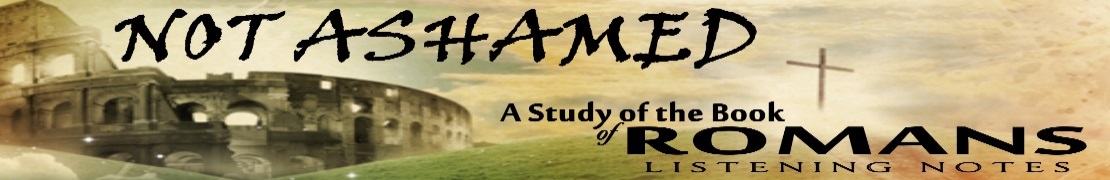 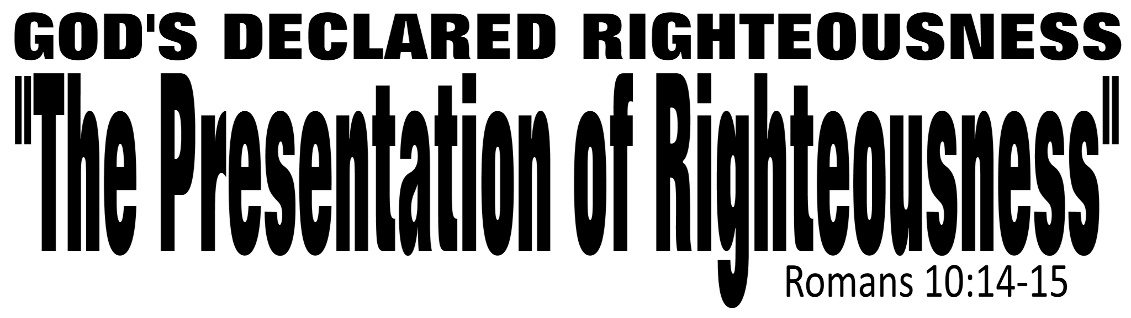 Dr.  K. Taylor, Senior Pastor, South Reno Baptist Church, Reno, NV       August 23, 2015 All Scriptures are printed verbatim with translations noted.    Pew Bible Page Number is 1044.In the Study Verse Section, God’s Word is printed in regular faced text with Pastor Joe’s commentary in the smaller faced text.Biblical words, underlined with dots, are explained in the brackets.  Pastor Joe’s email is Joe@southreno.com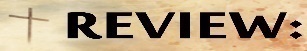 Romans 9 deals with the “Sovereignty of God.”Romans 10 deals with the “Responsibility of man.”God, in His sovereignty, gives all men both the responsibility and privilege to say “yes” to His Lordship in their lives. In very concrete terms, a person must who wants to be saved must—by faith—surrender their lives to Jesus Christ through prayer. The Scope of God’s RighteousnessRomans 10:11–13, HCSB - 11 Now the Scripture says, Everyone who believes on Him will not be put to shame, 12 for there is no distinction between Jew and Greek, since the same Lord of all is rich to all who call on Him. 13 For everyone who calls on the name of the Lord will be saved. A. It is ImpartialRomans 10:11–12, NASB95 - 11 For the Scripture says, “Whoever believes in Him will not be disappointed.” 12 For there is no distinction between Jew and Greek; for the same Lord is Lord of all, abounding in riches for all who call on Him….B. It is UniversalRomans 10:13, KJV 1900 - 13 For whosoever shall call upon the name of the Lord shall be saved. The Presentation of God’s Righteousness. Romans 10:14–15, HCSB - 14 But how can they call [out with their mouths] on Him they have not believed in [their hearts]? And how can they believe without hearing about Him? And how can they hear without a preacher? [Gk: κηρύσσω (kė-ROO-so) lit., “a harold” who announces good news on behalf of a King; typically understood as a forerunner of a king returning from war; the harold would run to the city with the good news that their army had won and that the king was about to return.] 15 And how can they preach unless they are sent? As it is written: How beautiful are the feet of those who announce the gospel of good things! A.  A sinner must call on the Lord to be saved.B.  A sinner must believe in order to call.C.  A sinner must hear before they can believe.D.  A sinner can’t hear unless someone tells them.  “A preacher—sent from God—must sharebefore they can be saved (ie., hear, believe and call).”Why should we tell others about Jesus?1. It is the only way people will come to know Christ.2. We want to see the benefits of a life with Christ passed on to others.3. By sharing our faith, we grow and mature.4. God commanded it.Jesus, in His last command, said that we are to be witnesses unto Him. He died to purchase eternal life for all who would trust in Him, and we must share the Light of Life. Oh, if we could but see a friend, a loved one, an acquaintance, a business partner, five minutes after their death, we would surely lament if we had not told them of the Jesus.  – Dr. D. James Kennedy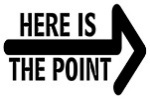 A person is saved when they place their faith in Jesus Christ.  This ‘faith’ come from hearing but unbelieving sinners cannot hear unless Christians tell them.  Life Application Section